Печатное средство массовой информации Богдановского сельского поселенияХолм-Жирковского района Смоленской области«НАРОДНОЕ СЛОВО»   18 декабря 2023 года  № 6 (39). 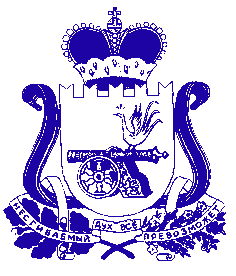 СОВЕТ ДЕПУТАТОВ БОГДАНОВСКОГО СЕЛЬСКОГО ПОСЕЛЕНИЯХОЛМ-ЖИРКОВСКОГО РАЙОНА СМОЛЕНСКОЙ ОБЛАСТИР Е Ш Е Н И Еот  01.12.2023 №26         Рассмотрев предложение Администрации Богдановского сельского поселения Холм – Жирковского района Смоленской области и комиссии по бюджету Совета депутатов Богдановского сельского поселения Холм – Жирковского района Смоленской области о внесении изменений в местный бюджет Совет депутатов Богдановского сельского поселения Холм – Жирковского района Смоленской области          Р Е Ш И Л:         Внести следующие изменения в решение Совета депутатов Богдановского сельского поселения Холм – Жирковского района Смоленской области от 26.12.2022 г. № 34 «О бюджете муниципального образования Богдановского сельского поселения Холм – Жирковского района Смоленской области на 2023 год и плановый период 2024 и 2025 годов»:         1. Пункт 1 статьи 1 изложить в следующей редакции:        «1.Утвердить основные характеристики  бюджета муниципального образования  Богдановского сельского поселения Холм-Жирковского  района Смоленской области (далее- местный бюджет) на 2023 год :        1) общий объем доходов  местного бюджета   в сумме 48238,07 тыс. рублей, в том числе объем безвозмездных поступлений в сумме  42707,2 тыс. рублей, из которых объем получаемых межбюджетных трансфертов – 42707,2 тыс. рублей;       2) общий объем расходов местного бюджета  в   сумме   48448,07 тыс. рублей.       3) предельный размер дефицита местного бюджета на 2023 год в сумме 210,0 тыс. руб., что составляет 3,8 % от общего объема доходов местного бюджета без учета безвозмездных поступлений в местный бюджет 0,4 % от объема всех доходов местного бюджета.        2. Пункт 1 статьи 10 изложить в следующей редакции:         «1. Утвердить объем бюджетных ассигнований на финансовое обеспечение реализации муниципальных программ в 2023 год в сумме 47545,22 тыс. рублей, в 2024 году в сумме   37943,42   тыс. рублей, в 2025 году в сумме 5314,9 тыс. рублей.»        3. Приложение 1 «Источники финансирования дефицита бюджета муниципального образования Богдановского сельского поселения Холм-Жирковского района Смоленской области на 2023 год» изложить в новой редакции в связи с изменением в  доходной и расходной части бюджета и изменениями лимитов (прилагается).         4. Приложение 6 «Прогнозируемые безвозмездные поступления в бюджет муниципального образования Богдановского сельского поселения Холм-Жирковского района Смоленской области на 2023 год» изложить в новой редакции в связи с изменением в доходной части бюджета (прилагается).        5. Приложение 8 «Распределение бюджетных ассигнований по разделам, подразделам, целевым статьям (муниципальным программам и не программным направлениям деятельности), группам и подгруппам видов расходов классификации расходов бюджетов на 2023 год» изложить в новой  редакции в связи с изменением в  расходной части бюджета и изменениями лимитов (прилагается).        6. Приложение 10 «Распределение бюджетных ассигнований по целевым статьям (муниципальных программам и не программным направлениям деятельности), группам (группам и подгруппам) видов расходов классификации расходов бюджетов на 2023 год изложить в новой редакции  в связи с изменением  в расходной части бюджета и изменениями лимитов (прилагается).        7. Приложение 12 «Ведомственная структура расходов местного бюджета (распределением бюджетных ассигнований по главным распорядителям бюджетных средств, разделам, подразделам, целевым статьям (муниципальным программам и непрограммным направлениям деятельности), группам (группам и подгруппам) видов расходов классификации расходов бюджетов) на 2023год.» изложить в новой редакции в связи с изменением в  расходной части бюджета и изменениями лимитов (прилагается).               8. Приложение 14 «Распределение бюджетных ассигнований по муниципальным программам и не программным направлениям деятельности на 2023 год» изложить в новой редакции в связи с изменением в  расходной части бюджета и изменениями лимитов (прилагается).  Глава муниципального образованияБогдановского  сельского поселенияХолм – Жирковского  районаСмоленской области                                                                        В.М. ПерсидскийПояснительная запискак решению  Совета депутатов Богдановского сельского поселения  от 01.12.2023 № 26 «О внесении изменений в решение Совета депутатов Богдановского сельского поселения Холм – Жирковского района Смоленской области от 24.12.2021 г. № 36 «О бюджете муниципального образования Богдановского сельского поселения Холм – Жирковского района Смоленской области на 2022 год и плановый период 2023 и 2024 годов»:       1) общий объем доходов  местного бюджета   в сумме 48238,07 тыс. рублей, в том числе объем безвозмездных поступлений в сумме  42707,2 тыс. рублей, из которых объем получаемых межбюджетных трансфертов – 42707,2 тыс. рублей;      2) общий объем расходов местного бюджета  в   сумме   48448,07 тыс. рублей.      3) предельный размер дефицита местного бюджета на 2023 год в сумме 210,0 тыс. руб., что составляет 3,8 % от общего объема доходов местного бюджета без учета безвозмездных поступлений в местный бюджет 0,4 % от объема всех доходов местного бюджета.ДОХОДЫРАСХОДЫИНФОРМАЦИЯ ОТ ПРОКУРАТУРЫ 1. Вынесен приговор по уголовному делу по факту кражи.      Сафоновским районным судом вынесен приговор по уголовному делу в отношении двух местных жителей, которые признаны виновными в совершении преступления, предусмотренного п. «а,б» ч. 2 ст. 158 УК РФ (кража, то есть тайное хищение чужого имущества, совершенная группой лиц по предварительному сговору с незаконным проникновением в хранилище).      Судом установлено, что злоумышленники, действую группой лиц по предварительному сговору, незаконно проникли на территорию аграрного предприятия, сорвали металлическим ломом навесной замок ангара и похитили 60 килограмм пшеницы, с места преступления скрылись и распорядились похищенным по своему усмотрению.      В результате данного преступления предприятию был причинен материальный ущерб.Суд согласился с позицией государственного обвинителя и признал подсудимых виновных, назначив им наказание в виде условного лишения свободы.2. В суд направлено уголовное дело об убийстве.      Прокурором Холм-Жирковского района в Сафоновский районный суд направлено уголовное дело по факту совершения преступления, предусмотренного ч. 1 ст. 105 УК РФ (убийство, то есть умышленное причинение смерти другому человеку).       Следствием установлено, что местная жительница, будучи в состоянии алкогольного опьянения, в ходе ссоры на почве личных неприязненных отношений с сыном, нанесла последнему удар ножом в грудь. От полученной травмы мужчина скончался на месте происшествия. 3. Прокуратурой выявлены нарушения в сфере закупок товаров, работ, услуг для обеспечения муниципальных нужд.       В ходе проведенной в августе 2023 года проверки прокуратурой Холм-Жирковского района установлено, что в нарушение требований федерального законодательства о контрактной системе в сфере закупок товаров, работ, услуг для обеспечения муниципальных нужд, ООО «Транс Строй» не выполнены работы по текущему ремонту тротуаров на улицах Советской, Пушкина и Ленина в пгт. Холм-Жирковский на общую сумму 2 130 996 рублей по муниципальному контракту с Администрацией муниципального образования «Холм-Жирковский район».      В связи с выявленными нарушениями прокуратурой района 30.08.2023 в адрес директора ООО «Транс Строй» внесено представление, которое рассмотрено и удовлетворено, по постановлению прокурора района 1 должностное лицо привлечено к административной ответственности.     После вмешательства прокуратуры Холм-Жирковского района тротуары на улицах Советской, Пушкина и Ленина в пгт. Холм-Жирковский были отремонтированы.4. Прокуратурой выявлены нарушения в сфере охраны окружающей среды.        В ходе проведенной в октябре 2023 года проверки прокуратурой Холм-Жирковского района установлено, что в нарушение требований федерального законодательства в области охраны окружающей среды при сборе, накоплении, транспортировании, обработке, утилизации или обезвреживании отходов производства и потребления, местный индивидуальный предприниматель допустил незаконный вывоз, сбор и накопление отходов производства от лесопереработки вне места, специально предназначенного для размещения отходов, а именно: отходов лесопиления в виде опилок, срезок, горбыля, древесной коры и других отходов лесопереработки.       В связи с выявленными нарушениями прокуратурой района 26.10.2023 в адрес местного индивидуального предпринимателя внесено представление, которое рассмотрено и удовлетворено, по постановлению прокурора района 1 должностное лицо привлечено к административной ответственности.       После вмешательства прокуратуры Холм-Жирковского района отходов производства от лесопереработки были вывезены и утилизированы. 5. Прокуратурой выявлены нарушения в сфере безопасности дорожного движения.      В ходе проведенного прокуратурой района обследования улицы Ленинская станции Игоревская Холм-Жирковского района на всем ее протяжении было выявлено отсутствие тротуаров, в связи с чем движение пешеходов осуществляется по проезжей части вблизи движущегося транспорта.      По данной автомобильной дороге проходит маршрут по перевозке учащихся до местной школы и обратно, а также по данной дороге в образовательное учреждение ходят ее учащиеся.      В связи с выявленными нарушениями прокуратурой района 05.10.2023 в суд направлено исковое заявление о понуждении администрации произвести работы по обустройству тротуарами автомобильной дороги по улице Ленинская станции Игоревская Холм-Жирковского района, которое рассмотрено и удовлетворено.Министерство имущественных и земельных отношений Смоленской области сообщает об утверждении результатов определения кадастровой стоимости зданий, помещений, сооружений, объектов незавершенного строительства, машино-мест, расположенных на территории Смоленской области, и о порядке рассмотрения заявлений об исправлении ошибок, допущенных при определении кадастровой стоимостиПриказом министра имущественных и земельных отношений Смоленской области от 03.11.2023 № 62 утверждены результаты определения кадастровой стоимости зданий, помещений, сооружений, объектов незавершенного строительства, машино-мест, расположенных на территории Смоленской области и учтенных в Едином государственном реестре недвижимости по состоянию на 01.01.2023. Указанный приказ опубликован на официальном интернет-портале правовой информации (www.pravo.gov.ru) 13.11.2023 № 6701202311130002 и размещен на официальном сайте Министерства имущественных и земельных отношений Смоленской области (https://depim.admin-smolensk.ru/). Приказ вступает в силу по истечении одного месяца после дня его официального опубликования – 14.12.2023. Сведения о кадастровой стоимости зданий, помещений, сооружений, объектов незавершенного строительства, машино-мест применяются с 01.01.2024. Заявления об исправлении ошибок, допущенных при определении кадастровой стоимости зданий, помещений, сооружений, объектов незавершенного строительства, машино-мест (далее – заявление об исправлении ошибок), рассматривает областное специализированное государственное бюджетное учреждение «Фонд государственного имущества Смоленской области» (далее – бюджетное учреждение). Заявление об исправлении ошибок вправе подать любые юридические и физические лица, а также органы государственной власти и органы местного самоуправления. Заявление об исправлении ошибок может быть подано в течение пяти лет со дня внесения в Единый государственный реестр недвижимости сведений о соответствующей кадастровой стоимости. Заявление об исправлении ошибок подается в бюджетное учреждение лично, регистрируемым почтовым отправлением с уведомлением о вручении или с использованием информационно-телекоммуникационных сетей общего пользования, в том числе сети «Интернет». Заявление об исправлении ошибок должно содержать: 1) фамилию, имя и отчество (последнее - при наличии) физического лица, полное наименование юридического лица, номер телефона для связи с заявителем, почтовый адрес и адрес электронной почты (при наличии) лица, подавшего заявление об исправлении ошибок; 2) кадастровый номер зданий, помещений, сооружений, объектов незавершенного строительства, машино-мест, в отношении которого подается заявление об исправлении ошибок; 3) указание на содержание ошибок, допущенных при определении кадастровой стоимости, с указанием (при необходимости) номеров страниц (разделов) отчета, на которых находятся такие ошибки, а также обоснование отнесения соответствующих сведений, указанных в отчете, к ошибочным сведениям. К заявлению об исправлении ошибок по желанию заявителя могут быть приложены документы, подтверждающие наличие указанных ошибок, или иные документы, содержащие сведения о характеристиках зданий, помещений, сооружений, объектов незавершенного строительства, машино-мест. Форма заявления об исправлении ошибок и требования к его заполнению утверждены приказом Росреестра от 06.08.2020 № П/0286. Бюджетное учреждение рассматривает заявление об исправлении ошибок в течение тридцати календарных дней со дня его поступления и осуществляет исправление ошибок в течение сорока пяти календарных дней со дня поступления заявления об исправлении ошибок. По итогам исправления ошибок бюджетным учреждением в течение трех рабочих дней со дня исправления таких ошибок передаются: 1) сведения о кадастровой стоимости в Министерство имущественных и земельных отношений Смоленской области для внесения изменений в акт об утверждении результатов определения кадастровой стоимости, если такая кадастровая стоимость определена в результате проведения государственной кадастровой оценки; 2) акт об определении кадастровой стоимости в орган регистрации прав для внесения сведений о кадастровой стоимости в Единый государственный реестр недвижимости, если такая кадастровая стоимость определена в порядке, предусмотренном статьей 16 Федерального закона от 03.07.2016 № 237-ФЗ «О государственной кадастровой оценке». В случае если ошибка допущена в рамках проведения государственной кадастровой оценки, Министерство имущественных и земельных отношений Смоленской области в течение двадцати рабочих дней со дня получения от бюджетного учреждения сведений о кадастровой стоимости, определенной в результате исправления такой ошибки, обеспечивает внесение соответствующих изменений в акт об утверждении результатов определения кадастровой стоимости. Решение бюджетного учреждения, принятое по итогам рассмотрения заявления об исправлении ошибок, может быть оспорено в суде в порядке административного судопроизводства.Сведения о бюджетном учреждении: Наименование: областное специализированное государственное бюджетное учреждение «Фонд государственного имущества Смоленской области». Адрес: 214018, Смоленская область, г. Смоленск, ул. Тенишевой, д. 22. Телефон/факс: (4812) 31-52-90. Адрес электронной почты: gsuf@mail.ru. Официальный сайт: www.smolfond.ru. Режим работы: понедельник-четверг с 9:00 до 18:00, пятница с 9:00 до 17:00, перерыв с 13:00 до 13:48.Информация о результатах  публичных слушаний       15  декабря  2023 года в 14-00 часов прошли публичные слушания по проекту решения «О внесении изменений в Устав Богдановского сельского поселения Холм-Жирковского района Смоленской области».      Принято решение одобрить проект изменений в Устав и рекомендовать Совету депутатов принять соответствующее решение «О внесении изменений в Устав Богдановского сельского поселения Холм-Жирковского района Смоленской области» О внесении изменений в решение Совета депутатов Богдановского сельского поселения Холм – Жирковского района Смоленской области от 26.12.2022 г. № 34 «О бюджете муниципального образования Богдановского сельского поселения Холм – Жирковского района Смоленской области на 2023 год и на плановый период 2024 и 2025 годов»НаименованиеКодировка и наименование доходовСумма,  руб.2023 годПрочие межбюджетные трансферты, передаваемые бюджетам сельских поселений910 2 02 49999 10 0000 150224 500-00Прочие дотации бюджетам сельских и городских округов910 2 02 19999 10 0000 15026 100-00Итого250 600,00НаименованиеКодировка и наименование расходовСумма,  руб.2023 годЗаработная плата910 00102 7700100140 121 211 Y2100166 206-00Заработная плата910 00104 2040100140 121 211 Y2100137 250-00Заработная плата910 00104 2040100140 121 211 Y2100268 971-00Начисления на выплаты по оплате труда910 00102 7700100140 129 213 Y2100119 994-00Начисления на выплаты по оплате труда910 00104 2040100140 129 213 Y2100111 250-00Начисления на выплаты по оплате труда910 00104 2040100140 129 213 Y2100220 829-00    Работы, услуги по содержанию имущества910 0104 2040180570 244 225 ОБ26 100-00    Прочие работы, услуги910 0104 2040100140 244 226  Y-1 220-00    Перечисления другим бюджетам бюджетной системы Российской Федерации910 0106 82002П1030 540 251 G11 220-00ИтогоИтого250 600-00Газета«Народное слово» № 6 (39)  от 18.12.2023 года. Тираж 10 экз. (6 страниц)Распространяется бесплатно.Учредители:Совет депутатов Богдановского сельского поселения Холм-Жирковского района Смоленской области,Администрация Богдановского сельского поселения Холм-Жирковского района Смоленской областиНаш адрес:215642 Смоленская область, Холм-Жирковский район, с. Боголюбово, ул. Центральная, дом 3.Эл.адрес: bogdanovskoe@mail.ruТелефон/ факс: 8(48139) 2-43-24Номер подготовили: В.М. Персидский, Т.В. Янковская, Т.Г. Васильева.Номер подготовили: В.М. Персидский, Т.В. Янковская, Т.Г. Васильева.Номер подготовили: В.М. Персидский, Т.В. Янковская, Т.Г. Васильева.